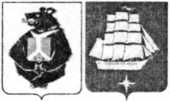 АДМИНИСТРАЦИЯ
городского поселения «Город Советская Гавань»
Советско-Гаванского муниципального района
Хабаровского краяПОСТАНОВЛЕНИЕ14.12.2020 № 904                                 г. Советская ГаваньО внесении изменений в муниципальную программу «Развитие территориального общественного самоуправления на территории города Советская Гавань на 2020-2022 годы», утвержденную постановлением Администрации городского поселения «Город Советская Гавань» Советско- Гаванского муниципального района Хабаровского края от 23.11.2018 № 995В соответствии с Бюджетным кодексом Российской Федерации, Федеральным законом от 06.10.2003 № 131-ФЗ «Об общих принципах организации местного самоуправления в Российской Федерации», постановлением администрации городского поселения «Город Советская Гавань» Советско-Гаванского муниципального района Хабаровского края от 14.08.2014 № 580 «Об утверждении Порядка принятия решений о разработке муниципальных программ городского поселения «Город Советская Гавань», их формирования, реализации и проведения оценки эффективности их реализации» (в ред. от 09.08.2019 № 583, ПОСТАНОВЛЯЮ:В наименовании постановления администрации городского поселения «Город Советская Гавань» Советско-Гаванского муниципального района Хабаровского края «Об утверждении муниципальной программы «Развитие территориального общественного самоуправления на территории города Советская Гавань на 2020-2021 годы» от 23.11.2018 № 995 цифры «2021» заменить «2022».В муниципальную программу «Развитие территориального общественного самоуправления на территории города Советская Гавань на 2020-2022 годы» внести следующие изменения:В сроке «Объемы финансирования муниципальной программы по годам реализации, руб.» раздела 1 паспорта муниципальной программы цифры «1 974 298,00», «1 353 070,00» и «541 228,00» заменить цифрами «4 695 110,00», «2 651 890,00» и «1 963 220,00»В таблице 2 раздела V «Ресурсное обеспечение реализации муниципальной программы» столбец «2020 год» изложить в новой редакции: 	2020 год4695110,002651890,0080000,001963220,00В таблице 3 раздела VI «Основные показатели и описание ожидаемых результатов реализации муниципальной программы» столбец «2020 год» изложить в новой редакции: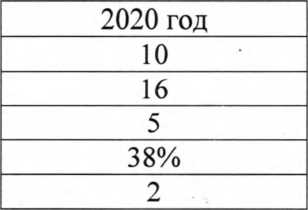 Контроль за исполнением настоящего постановления возложить на начальника организационно-контрольного отдела Ю.С. Лубягину.Настоящее постановление вступает в силу после его официального опубликования (обнародования).Глава Администрации                                                                    